Faculty Research Fund Request Form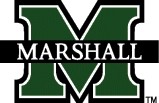 College of Education & Professional Development The College of Education and Professional Development maintains a Faculty Research Fund to support faculty research activities.  This form is to be submitted to the Office of the Dean by the faculty member(s) requesting funding for research from the COE PD Faculty Research Fund.  Funding up to a maxim um request of $2,0 00.00 is available to full- time faculty.  Funding up to a maxim um of $500 is available for support of doctoral student research.1.	Project title and author(s).Please attach a two to three page, double spaced, typewritten abstract of the proposed project to the back of this form. Title:Primary Investigator: Co-Investigator:2.	Project Starting Date: Project Ending Date:3.	Total Amount Requested from the Faculty Research Fund:	 	Please attach a complete budget showing how the monies will be spent within each of the following budget categories: Personnel, Materials, Travel, Equipment, Supplies, Other.Other Funds Applicable to the Project:(Specify sources in your budget)Total Project Budget	 	4.	IRB Review and Approval:  Provide documentation of IRB review and approval of the proposed research project.5.	If funded, I (we) agree to conduct the research specified in this proposal, and I (we) agree to furnish the Dean an end report within one month of the completion date specified in this request.  I (we) also understand that any equipment purchased with these funds will become property of Marshall University and the State of West Virginia, and will be included in its inventory. I (we) alsounderstand that any unencumbered funds at project termination date will revert to the Faculty Research Fund.APPROVALPrimary Investigator	DateCo-Investigator	Date      Recommended for Funding 	     Not Recommended for Funding	Program Director	DateComments:   Recommended for Funding 	     Not Recommended for Funding	Dean, COEPD	DateComments:9/16/142